ДОПОЛНИТЕЛЬНАЯ ОБЩЕРАЗВИВАЮЩАЯ ПРОГРАММА «Школа здорового образа жизни» Возраст учащихся: 7-17 летСрок реализации программы: 1 годСоставитель: Пунтусова Т.И.Тольятти2018Пояснительная записка      Нормативными основами программы дополнительного образования «Школа здорового образа жизни» являются:Закон № 273-ФЗ «Об образовании в РФ», Письмо Минобрнауки РФ от 11.12.2006 № 06-1844 « О примерных требованиях к программам дополнительного образования».Приказ Минобрнауки РФ от 29.08.2013 «Об утверждении Порядка организации и осуществления образовательной деятельности по дополнительным общеобразовательным программам».Постановление Главного государственного санитарного врача РФ  от 04.07.2014 г. № 41»Об утверждении СанПиН 2.4.4.3172-03 «Санитарно-эпидемиологические требования  к устройству, содержанию и  организации режима работы образовательных организаций дополнительного образования детей».Федеральный закон от 24.07.1998 года №124-ФЗ «Об основных гарантиях прав ребёнка в Российской Федерации».Устав МБУ лицея № 76 городского округа Тольятти им. В.Н. Полякова.      Согласно ст. № 12,13,20,32 Закона РФ «Об образовании», где четко обозначена ответственность образовательного учреждения за жизнь и сохранность детей, укрепление здоровья детей и забота о нем - одна из главных задач школы.     Образование - необходимый, если не самый важный элемент социально-культурного и экономического развития страны. В этой связи на образование как целостную государственную систему, обеспечивающую социальное развитие личности, ложится, помимо прочих, задача сохранения физического, психического и нравственного здоровья подрастающего поколения.Рост наркомании и, как следствие, преступности подростков сегодня выдвигают еще одну, не менее значимую, задачу перед педагогическим коллективом - совершенствование профилактической работы и правового воспитания. Наши дети сегодня - это наше общество завтра. Будет ли это общество здоровым, будет ли оно способно к воспроизводству, - об этом необходимо думать уже сегодня.      Министерство образования Российской Федерации инициировало, как один из вариантов, разработку в образовательных учреждениях специальных образовательных программ, направленных на укрепление здоровья обучающихся, составленных с учетом их возрастных, психофизиологических особенностей и в соответствии с физиолого-гигиеническими нормативами.     Формированию здорового образа жизни школьников может способствовать реализация школьной программы «Школа здорового образа жизни», так как укрепление здорового образа жизни россиян возможно только на пути воспитания.      Современное состояние общества, темпы его развития предъявляют высокие требования к человеку и его здоровью. Исходя из этого, современная школа должна не только давать учащимся определенный объем знаний, умений и навыков, но и  формировать человека с высоким уровнем самосознания, мышления, т.е. обеспечить каждому школьнику возможности для выявления и развития способностей, талантов и изобретательности при должной охране и укреплении здоровья.     Именно поэтому МБУ лицей № 76 разработала программу «Школа здорового образа жизни», направленную на внедрение здоровьесберегающих технологий через тесное взаимодействие с детско-юношеским клубом (ДЮК ФП), родителями и учащимися. В реализации программы задействованы все службы школы: администрация, педагоги, педагог-психолог, медицинские работники  и технический персонал. 2. Общая характеристика предмета    Рабочая программа “Школа здорового образа жизни” имеет физкультурно-спортивную направленность, предполагает развитие и совершенствование у занимающихся основных физических качеств, формирование различных двигательных навыков, укрепление здоровья, расширение кругозора, формирование межличностных отношений в процессе освоения данной программы.  Новизна  программы в том, что она учитывает специфику дополнительного образования  и охватывает практически всех учащихся лицея, приобщает их к здоровому образу жизни и спорту, предъявляя посильные требования в процессе обучения. Педагогическая целесообразность - позволяет решить проблему занятости свободного времени детей, формированию физических качеств, пробуждение интереса детей к различным видам деятельности в области физической культуры и спорта.      Программа “Школа здорового образа жизни ” предполагает охват учащихся от 7 до 17 лет, не имеющих медицинские противопоказания.       Программа “Школа здорового образа жизни ” носит оздоровительный характер, где работа осуществляется на основе программ дополнительного образования. Основными показателями работы в рамках данной программы являются данные о состоянии здоровья учащихся, учитываемые в течение года и результаты контрольных нормативов по детско-юношескому клубу.      Реализация данной программы предусматривает использование и применение разнообразных форм работы:       1.Учет состояния детей:анализ медицинских карт;определение группы здоровья;учет посещаемости занятий;контроль санитарно-гигиенических условий и режима работы классов.     2.Физическая и психологическая разгрузка учащихся:организация работы спортивных секций, кружков, клубов по интересам, проведение дополнительных спортивных праздников, игр, и соревнований; динамические паузы; индивидуальные занятия; организация спортивных перемен; дни здоровья; физкультминутка для учащихся; организация летних оздоровительных  лагерей при школе с дневным  пребыванием.           3.Урочная и внеурочная работа:открытые уроки учителей физической культуры, ОБЖ;открытые классные и общешкольные мероприятия физкультурно-оздоровительной направленности.Методы реализации программы:групповые развивающие занятия;психологические тренинги;беседы; лекции;праздники, соревнования, игры;педагогические совещания;родительские собрания;тестирование;анкетирование; уроки профилактической направленности.      Основными показателями работы в рамках данной программы являются результаты контрольных нормативов по детско-юношескому клубу и данные о состоянии здоровья учащихся, учитываемые в течение года. Ожидаемый результат:Использование  в образовательном процессе здоровьесберегающих технологий;Сознательное отношение личности к своему здоровью и здоровому образу жизни, отказ от вредных привычек, исключение употребления ПАВ;Наличие у обучающихся основ теоретических знаний и практических умений, относящихся к физическим возможностям человека и его здоровью;Повышение общей культуры в направлении сохранения и развития физического здоровья;Повышение уровня общей физической активности;Подготовка юных спортсменов к участию в спортивных мероприятиях и соревнованиях и спортивных судей,  показатели их результативности.Описание места учебного предмета, курса в учебном плане.       В соответствии с федеральным базисным учебным планом и программами дополнительного образования ДЮК ФП курс программы «Школа здорового образа жизни» предназначен для учащихся 7-17 лет. Курс обучения составляет 96 часов в год. Механизмы реализации программы:   При образовательном учреждении работают спортивные секции ДЮК ФП. Реализация программы осуществляется через организацию работы ДЮК ФП, спортивных секций, летнего оздоровительного лагеря, образовательную и  внеурочную деятельность. А также через сотрудничество с инфраструктурой города,  Регулярно на базе проводятся спортивные мероприятия и соревнования, для учащихся лицея и других учреждений города. Разрабатываются опросные листы и анкеты для изучения эффективности проводимой работы. Составлен календарный план работы, подготовлены помещения и оборудование, определен распорядок работы.       Осуществляется плановая работа по реализации программы, информирование общественности о ходе выполнения программы на сайте ОУ.Базовыми компонентами на всех ступенях являются:Формирование системы знаний по овладению методами оздоровления организма;Формирование положительной мотивации, направленной на занятия физическими упражнениями, различными видами спорта; Формирование ценностного отношения к вопросам, касающимся здоровья и здорового образа жизни;Формирование основ медицинских знаний по вопросам оказания доврачебной помощи себе и  другому человеку.            В программе «Школа здорового образа жизни» выделено несколько направлений  основных направлений деятельности, перечисленных далее:1.Организация  здоровьесберегающего  образовательного процесса:Обеспечение соблюдения санитарно-гигиенических норм при организации образовательного процесса, норм по охране труда и технике безопасности;Обеспечение здоровьесберегающего режима  работы школы; Организация рациональной системы питания учащихся;Обеспечение оптимального режима двигательной активности учащихся;Разработка комплекса мероприятий по выявлению уровня физического и психологического здоровья обучающихся.2. Инструктивно-методическая работа с обучающимися, их родителями и учителями.Организация семинаров для педагогов школы;Организация родительского всеобуча;Викторины для учащихся на темы по здоровому образу жизни и валеологии;Проведение инструктажей по технике безопасности, охране труда, противопожарной безопасности и учебных тренировок.3. Учебно-воспитательная работа.Использование на уроках и во внеурочной деятельности здоровьесберегающих технологий;Разработка тематики классных часов;Организация работы спортивных  кружков и секций школы;Включение мероприятий военно-патриотической направленности в план работы дополнительного    образования.4. Профилактика и коррекция здоровья.Организация работы ДЮК ФП, вовлечение учащихся в спортивные секции.Физкультминутки, зарядка для глаз;Проведение в школе вечеров здоровья и отдыха;Проведение дней здоровья;Проведение спортивно-массовых мероприятий;Реализация основных направлений программы:Привлечение учащихся к занятиям во внеурочное время в спортивных секциях, действующих в школе, в частности ДЮК ФП. Убеждение учащихся ежедневно выполнять утреннюю гимнастику, соблюдать режим труда и отдыха школьника.Проведение динамических пауз и подвижных игр во время учебного дня.Посильные домашние задания, которые должны составлять не более одной трети выполняемой работы в классе.Контроль над сменой видов деятельности школьников в течение дня, чему способствует удобное расписание уроков.Проведение ежедневной влажной уборки, проветривание классных комнат на переменах, озеленение классных помещений комнатными растениями, проведение генеральных уборок классных помещений.Обеспечение каждого учащегося горячим питанием в столовой.Контроль условий теплового режима и освещённости классных помещений.Создание комфортной атмосферы в школе и классных коллективах, толерантных отношений всех участников образовательного процесса.Обучение учащихся оказанию первой медицинской помощи.В рамках обучения детей правильному отношению к собственному здоровью проведение               бесед, воспитательных часов с учётом возрастных особенностей детей с привлечением родителей и социальных партнеров.4. Планируемые результаты освоения курса программы «Физическая подготовка» Цель программы: создать условия для формирования личности учащегося, обладающей ключевыми компетентностями и самосознанием гражданина своей страны, испытывающей потребность в физическом развитии и здоровом образе жизни, через реализацию программ дополнительного образования.Задачи программы:Осуществлять физкультурно-оздоровительную и воспитательную работу среди детей и подростков, направленную на охрану здоровья учащихся, их полноценное физическое развитие и формирование  здорового образа жизни.Популяризация преимуществ здорового образа жизни, расширение кругозора школьников в области физической культуры и спорта.Обеспечить приобретение учащимися знаний в области гигиены, первой медицинской помощи и оценки физического состояния.Вести подготовку спортсменов и спортивных судей из числа занимающихся в ДЮК ФП. Просвещение родителей в вопросах сохранения здоровья.Внедрение современных методов мониторинга здоровья.Здоровьесберегающие образовательные технологии:Здоровьесберегающие медицинские технологии; Здоровьесберегающие технологии административной работы в школе; Здоровьесберегающие технологии семейного воспитания;Здоровьеформирующие образовательные технологии, т.е. психолого-педагогические технологии, программы дополнительного образования ДЮК ФП и  методы, направленные на воспитание у учащихся культуры здоровья, личностных качеств, способствующих его сохранению и укреплению.Методы контроля над реализацией программы:Проведение заседаний Методического совета школы;Посещение и взаимопосещение уроков, проводимых по ЗОТ; Создание методической копилки опыта;Мониторинг состояния здоровья учащихся и морально-психологического климата в школе;Сбор статистики о динамике развития мотивации к спорту и показателей  результативности в спортивных достижениях учащихся;Контроль над организацией учебного процесса, распределением учебной нагрузки, объемом домашних заданий, внешкольной образовательной деятельностью учащихся в свете формирования здорового образа жизни.Ожидаемые результаты:Наличие у обучающихся основ теоретических знаний и практических умений, относящихся к физическим возможностям человека и его здоровью;Повышение уровня физического, психического и социального здоровья детей;Повышение показателей результативности и достижений учащихся в области физкультуры и спорта на разных уровнях;Повышение уровня профилактической работы;Формирование отношения детей и их родителей к своему здоровью как к основному фактору успеха на последующих этапах жизни;Введение оптимального режима труда и отдыха детей;Здоровый физически, психически, нравственно, адекватно оценивающий свое место и предназначение в жизни выпускник.Кадровое обеспечение программы:Администрация школы;Учащиеся;Классные руководители,  учителя - предметники лицея, тренеры ДЮК ФП;Родители;Медицинские работники;Педагог-психолог;Социальный педагог.СХЕМА УПРАВЛЕНИЯ РЕАЛИЗАЦИЕЙ ПРОГРАММЫ.5. Содержание программы «Школа здорового образа жизни».      Приоритетным направлением деятельности программы является сохранение и укрепление здоровья подрастающего поколения. Участники программы считают, что здоровому образу жизни надо учить, необходимо формировать культуру здоровья, эстетические идеалы физически и духовно здорового человека. Очевидно, что приступать к решению этих задач следует с изучения собственного здоровья и познания закономерностей его корректировки, укрепления и развития. В процессе реализации данной программы самостоятельно-познавательная и практическая деятельность обучающихся научит их исследовать собственное здоровье, зависящую от него работоспособность, свои адаптационные возможности, правильно взаимодействовать с окружающей средой, устанавливать оптимальные социальные контакты. Программа включает четыре направления: «Организация  здоровьесберегающего  образовательного процесса», «Инструктивно – методическая работа с обучающимися, их родителями, учителями», «Учебно-воспитательная работа», «Профилактика и коррекция здоровья», которые включают следующие разделы: «Организация  здоровьесберегающего  образовательного процесса», «Контроль над соблюдением санитарно - гигиенического режима в школьном учреждении», «Мониторинг уровня здоровья учащихся, мероприятия по сохранности и укреплению здоровья детей», «Гигиеническое, санитарно – просветительское воспитание учащихся», «Профилактика вредных привычек (курение, алкоголизм, наркомания)», «Физкультурно-массовая оздоровительная работа», «Профилактика травматизма». Она также предусматривает деятельность по наблюдению, измерению, тестированию. На основе полученных данных делаются выводы, планируется дальнейшая деятельность. 
    В разделе «Организация  здоровьесберегающего  образовательного процесса» предусматривается деятельность, направленная на  обновление и пополнение нормативно-правовой базы школы,обеспечение соблюдения санитарно-гигиенических норм при организации образовательного процесса, норм по охране труда и технике безопасности, обеспечение здоровьесберегающего режима  работы школы, организация рациональной системы питания учащихся, обеспечение оптимального режима двигательной активности учащихся, разработка комплекса мероприятий по выявлению уровня физического и психологического здоровья обучающихся. Итогом деятельности по этому разделу является издание локальных актов ОУ, составление списков учащихся, оформление медицинских карт.          Раздел «Контроль над соблюдением санитарно-гигиенического режима в школьном учреждении» включает работу по соблюдению санитарно - гигиенического режима в школьном учреждении. Итогом деятельности по этому разделу является введение оптимального режима труда и отдыха детей в соответствии с СанПиН.        Раздел «Мониторинг уровня здоровья учащихся, мероприятия по сохранности и укреплению здоровья детей» предусматривает проведение медицинского и психолого - педагогического психологического мониторинга здоровья учащихся, работу по организации горячего питания в течение учебного года, оздоровлению детей в летний период.Итогом деятельности по этому разделу является разработка программ психолого- педагогического сопровождения учащихся, 100% обеспечение учащихся горячим питанием, работа оздоровительного лагеря в летний период.       Раздел «Гигиеническое, санитарно – просветительское воспитание учащихся» направлен на организацию санитарно – просветительской деятельности с учащимися и их родителями.Итогом деятельности по этому разделу является сформированность отношения детей и их родителей к своему здоровью как к основному фактору успеха на последующих этапах жизни.    Раздел «Профилактика вредных привычек (курение, алкоголизм, наркомания)» подразумевает реализацию превентивных программ, анкетирование учащихся по выявлению склонностей к вредным привычкам, проведение родительских собраний, тематических бесед, классных часов, общешкольных мероприятий. Итогом деятельности по этому разделу является повышение уровня профилактической работы, отсутствие в ОУ учащихся, употребляющих алкоголь, ПАВ, курящих.     Раздел «Физкультурно-массовая оздоровительная работа» предусматривает организацию работы по вовлечению учащихся в занятия физкультурой и спортом, пропаганды здорового образа жизни. Итогом деятельности по этому разделу является 100% вовлечение учащихся в спортивные кружки и секции, проведение культурно – массовых мероприятий на уровне школы, участие в районных мероприятиях.     Раздел «Профилактика травматизма» включает занятия по изучению ПДД, профилактике травматизма, проведение инструктажей по ТБ.  Итогом деятельности по этому разделу является отсутствие случаев травматизма, ДТП с участием детей.Направления работы по реализации программы«Школа здорового образа жизни» в 2018-2019 учебном году.6. Календарный план реализации программы «Школа здорового образа жизни» на 2018-2019 учебный годСентябрьОрганизация работы кружков и секций, комплектование и наполняемость ДЮК ФП.Обеспечение контроля занятости детей во внеурочное время (систематически).Проведение внутришкольных и участие в районных, городских и областных спортивно-массовых соревнованиях, мероприятиях.Включение в планы родительского всеобуча, планы методических объединений и план работы школьной библиотеки мероприятий, способствующих повышению эффективности работы по здоровье сбережению детей.Организация питания учащихся.Проведение физкультминуток, подвижных игр на переменах.Проведение месячника по предупреждению дорожно-транспортного травматизма.Проведение лекций, бесед, воспитательных часов по формированию здорового образа жизни. Организация дежурства по школе и по классам.Организация каникулярного отдыха и оздоровления детей.ОктябрьПроведение внутришкольных спортивных мероприятий и соревнований, участие в городских соревнованиях.Планирование занятости учащихся в каникулярный период.Проведение лекций, бесед, воспитательных часов по формированию здорового образа жизни.Физкультминутки (ежедневно).Подвижные игры на переменах (ежедневно). Организация работы по созданию и поддержанию уюта в классах, школе, по сохранению школьного имущества.Подготовка классов к зиме.НоябрьСовещание актива по проведению физкультурных праздников, игр на местности.Физкультминутки и динамические паузы (систематически).Проведение мероприятий, приуроченных к празднику « День матери».Проведение воспитательных часов и мероприятий по теме « Курение - вред». Итог: выпуск плакатов, посвященных борьбе с курением и наркотиками.Экскурсии.Отчёты о проделанной работе по здоровье сбережению.ДекабрьПроведение   открытых   воспитательных   часов,   мероприятий,   посвященных всемирному дню борьбы со СПИДом.Проведение конкурсов «Папа, мама, я - спортивная семья», посвященных празднованию Дня семьи.Физкультминутки и динамические паузы (ежедневно).Организация каникулярного отдыха и оздоровления детей.ЯнварьМалые зимние  олимпиады.«Весёлые старты» для младших школьников, спортивные соревнования в рамках мероприятий ДЮК ФП.Открытые воспитательные часы «Тренинг здорового образа жизни».Физкультминутки и динамические паузы.ФевральМесячник оборонно-массовой и патриотической работы.День защитника Отечества.Соревнования  по волейболу, баскетболу, лёгкой атлетике, шашкам, «Весёлые старты».Физкультминутки и динамические паузы.МартПланирование занятости учащихся в каникулярный период.Подготовка ко Дню здоровья. Физкультминутки и динамические паузы.Организация каникулярного отдыха и оздоровления детей.АпрельВсемирный день здоровья.Операция «Милосердие», операция «Память».Благоустройство школьной территории.День здоровья.Динамические паузы, физкультминутки.Фестиваль агитбригад. МайПодготовительная работа к организации занятости учащихся в летний период.Мероприятия, посвященные годовщине Победы в ВОВ.«Спортивный калейдоскоп».Проведение экскурсий на природу.Презентация уроков чистоты.ИюньМеждународный день защиты детей.Всемирный день защиты окружающей среды.Работа по плану летних каникул.ЛитератураБодмаев Ю.Л. Психологическая коррекция отклоняющегося поведения у школьников. — М., 1997.Волжская Н.Ю. О наркотиках с разных сторон (методическое пособие для работы с подростками). - М., 2000.Дубровина И.В. Психологическая служба образования. — М., 1997.Еникеева Д.Д. Как предупредить алкоголизм и наркоманию у подростков. — М., 1999.Сирота Н.А., Ялтонский В.М. Профилактика употребления наркотиков и других психоактивных веществ среди детей и подростков. — М., 2003.Журнал «Классный руководитель» № 5, 2007 год: «Программные обеспечения здоровьесберегающей деятельности школы»;Журнал «Воспитание школьников» № 8, 2007 год: «Профилактическая программа формирования здорового образа жизни в гимназии»;Журнал «Классный руководитель» № 6, 2005 год: «Программа Здоровье»;Журнал «Практика административной работы в школе» № 5, 2007 год: «Основные мероприятия программы «Школа здоровья»;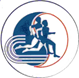 Муниципальное бюджетное общеобразовательное учреждениелицей № 76 имени В.Н. Полякова городского округа ТольяттиРАССМОТРЕНАНа заседании МО учителей Протокол № 1от 31.08.18 г.Руководитель МО ___________/Мишина О.С.СОГЛАСОВАНАзаместителем директора по УВР МБУ лицея № 76__________/Ушакова Л.В./от  01.09.2018 годаУТВЕРДЖЕНАприказом от 01.09. 2018 г.№ 11/2Директор МБУ лицея № 76______________ / Ю.С. Коняхина№ п/пСодержание работыСрокиОтветственныеСистема целесообразных форм и мер организации работы1.Организация  здоровьесберегающего  образовательного процесса1.Организация  здоровьесберегающего  образовательного процесса1.Организация  здоровьесберегающего  образовательного процесса1.Организация  здоровьесберегающего  образовательного процесса1.Составление социологических карт по классам, составление списков:- учащихся группы риска;- социально-опасных;- многодетных семей;- малообеспеченных семей;- неполных семей;- детей с заболеваниямиСентябрьЗам. по ВР, классные руководители.2.Профосмотры детей в условиях школы В течение годаМедицинский персонал, классные руководители.3.Анализ посещаемости и пропусков занятий по болезниВ течение годаКлассные руководители, завуч.4.Контроль состояния здоровья школьников по итогам диспансеризацииАпрельМедицинский персонал, классные руководители.5.Издание приказов:- об охране жизни и здоровья школьников;- о назначении лиц, ответственных за соблюдение правил техники безопасности, противопожарной безопасности и охраны труда СентябрьДиректор .6.Оформление медицинских карт, листков здоровья в классных журналах. Комплектация на их основе физкультурных групп.СентябрьКлассные руководители, медицинский персонал, учителя физкультуры.7.Поддержание санитарно – гигиенического режима в школе (световой и тепловой режим, проветривание, состояние мебели, окон); организация дежурства.В течение годаТехперсонал, зав. кабинетами.Зам по ВР.9.Эстетическое оформление интерьера классов, школы (разведение цветов)ПостоянноКлассные руководители, заведующие кабинетами, техперсонал.10.Рациональное расписание уроков, не допускающее перегрузокЕжегодно сентябрь - январьЗам. директора по УВР.11.Смотр кабинетов (аттестация рабочих мест); их соответствие требованиямЕжегодноДиректор школы, завхоз, ответственные за кабинеты.12.Организация активного отдыха на переменах (подвижные игры, работа библиотеки)ПостоянноЗам по ВР, дежурные учителя.13.Проведение «здоровых уроков», разнообразие форм проведения уроковПостоянноАдминистрация школы, учителя - предметникиПедсовет14.Введение учебных предметов, непосредственно формирующих здоровый образ жизни (ОБЖ, «Окружающий мир»)Администрацияшколы.Педсовет15.Проведение мероприятий по охране зрения учащихсяПовседневноУчителя – предметники.Мероприятия по охране зрения учащихся2. Контроль за соблюдением санитарно - гигиенического режима в школьном учреждении.2. Контроль за соблюдением санитарно - гигиенического режима в школьном учреждении.2. Контроль за соблюдением санитарно - гигиенического режима в школьном учреждении.2. Контроль за соблюдением санитарно - гигиенического режима в школьном учреждении.2. Контроль за соблюдением санитарно - гигиенического режима в школьном учреждении.1.Соблюдение воздушного и светового режима в школеПостоянноДиректор, техперсонал.2.Рациональное расписание уроков, не допускающее перегрузок(соблюдение требований Сан ПиНа)В течение годаЗавуч.3.Смотр кабинетов, их соответствие гигиеническим требованиям:- проветривание;- освещение;- отопление;- уборкапостоянноЗавхоз, завучи, зав. медицинский персонал, председатель РК.4.Обеспечение соблюдения правил пожарной безопасности в школеПостоянноДиректор, техперсонал.5.Содержание в исправности всех средств пожаротушенияПостоянноЗавхоз, техперсонал.6.Обеспечение хранения спортивного инвентаряПостоянноУчителя физкультуры.7.Организация ремонта учебных кабинетовЛетний периодДиректор, заведующие кабинетами.8.Подготовка актов по приемке школы к новому учебному годуИюль-августДиректор, завхоз, техперсонал.9.Приемка школы к новому учебному годуАвгустДиректор школы.10.Рейды:- по проверке внешнего вида обучающихся;- по сохранности библиотечных учебников;- по выполнению школьниками режима дня  По отдельному плануЗам по ВР, библиотекарь, классные руководители.11.Проведение учебных пожарных эвакуацийПо графикуДиректор, учитель ОБЖ122.Составление заявок на приобретение мебели, наглядных пособий, оборудования и ТСО для кабинетовВ течение годаДиректор, учителя.13.Обеспечение медицинскими аптечками учебных кабинетовАвгуст-сентябрьДиректор школы, завхоз.14.Организация занятий для будущих первоклассников с целью адаптации их к условиям школьной образовательной средыоктябрь-майУчителя начальных классов.15.Контроль за качеством питания и питьевым режимомпостоянноЗам. директора по УВР, завхоз16.Диагностика загруженности учащихся домашними заданиямиВ течение годаЗам. директора по УВР.17.Контроль физического воспитания учениковПо отдельному плануАдминистрация школы, учителя физкультуры.18.Контроль преподавания ОБЖПо отдельному плануАдминистрация школы.19.Поддержание в школе надлежащих санитарно-гигиенических условийПостоянноДиректор, техперсонал20.Организация дежурства по школеПостоянноКлассные руководители, завуч по ВР.3. Мониторинг уровня здоровья учащихся,мероприятия по сохранности и укреплению здоровья детей.3. Мониторинг уровня здоровья учащихся,мероприятия по сохранности и укреплению здоровья детей.3. Мониторинг уровня здоровья учащихся,мероприятия по сохранности и укреплению здоровья детей.3. Мониторинг уровня здоровья учащихся,мероприятия по сохранности и укреплению здоровья детей.3. Мониторинг уровня здоровья учащихся,мероприятия по сохранности и укреплению здоровья детей.1.Состояние здоровья учащихся (анализ на основе углубленного осмотра)В течение годаАдминистрация школыПедсоветы, родительские собрания. Выступление  мед. сестры с рекомендациями по его восстановлению.2.Психологический мониторинг  здоровья учащихся:- тест на адаптацию в начальной, основной школе;- тест на тревожностьСентябрь-январьПедагог-психолог.3.Организация горячего питанияпостоянноАдминистрация школы, зав. производством столовой.4.Оздоровительная программа с детьми в летний периодИюньАдминистрация школы, начальник лагеря.Организация и работа школьного оздоровительного лагеря, турпоходы, экскурсии.4. Гигиеническое, санитарно – просветительское воспитание учащихся.4. Гигиеническое, санитарно – просветительское воспитание учащихся.4. Гигиеническое, санитарно – просветительское воспитание учащихся.4. Гигиеническое, санитарно – просветительское воспитание учащихся.4. Гигиеническое, санитарно – просветительское воспитание учащихся.1.Проведение бесед, классных часовВ течение годаКлассные руководители.Индивидуальные консультации специалистов для родителей и учащихся.2.Пропаганда специальной литературы по здоровому образу жизниБиблиотекарь, классные руководители.5. Профилактика вредных привычек (курение, алкоголизм, наркомания).5. Профилактика вредных привычек (курение, алкоголизм, наркомания).5. Профилактика вредных привычек (курение, алкоголизм, наркомания).5. Профилактика вредных привычек (курение, алкоголизм, наркомания).5. Профилактика вредных привычек (курение, алкоголизм, наркомания).1.Результаты тестирования учащихся по выявлению склонностей учащихся к вредным привычкам. Корректировка планов воспитательной работы.ЕжегодноЗам. директора по ВР, классные руководители.Вопросы и анкеты.2.Участие в проведении Международного дня борьбы со СПИДом,Международного дня борьбы с курением1.1219.11Зам. директора по ВР, классные руководители, учитель ОБЖ.Конкурсное сочинение «СПИД – чума века»Тест «Что мы знаем о курении»Беседа со специалистом.3.Проведение школьной акции «Мы – против наркотиков»ЕжегодноЗам. директора по ВР, учитель ОБЖ, социальный педагог, психолог, учитель ИЗО.В программе:Конкурс рисунков и плакатов.Конкурс сочинений.Обзорные выставки книг и материалов СМИ.5.Тематические классные часыВ течение годаЗам по ВР, классные руководители.6.Тематические родительские собранияВ течение годаЗам по ВР, классные руководители.7.Проведение бесед о вреде курения, употребления спиртосодержащей продукции, наркотических и психотропных средств (5 - 9 классы)По плану зам. директора по ВРЗам. директора по ВР,классные руководители, мед. Сестра.8.Реализация презентаций «Полезные привычки»(1 – 4 классы), «Полезные навыки» (5 – 9 классы)В течение года.Зам по ВР, классные руководители9.Конкурсы, викториныПо плану.Зам. директора по ВР.6. Физкультурно-массовая оздоровительная работа.6. Физкультурно-массовая оздоровительная работа.6. Физкультурно-массовая оздоровительная работа.6. Физкультурно-массовая оздоровительная работа.6. Физкультурно-массовая оздоровительная работа.1.Анализ занятости учащихся физкультурой и спортомРуководитель ДЮК ФП. Расписание работы секций.2.Программы спортивно – массовой оздоровительной работы (ДЮК).Учебный годЗам по ВР, руководитель ДЮ ФП, классные руководители, педагоги, учителя физкультуры.Дни здоровья,работа школьных спортивных секций,подвижные игры, конкурсы, походы.3.Летняя оздоровительная программаНачальник оздоровительного лагеря.Школьный оздоровительный лагерь.Витаминные столы.4.Организация летней оздоровительной площадки  при школе Июнь Зам по ВР, начальник лагеря.5.Озеленение учебных кабинетов и территории школыМай-сентябрьКлассные руководители, учитель технологии.6.Проведение месячника по очистке школьной территории МайКлассные руководители, учитель технологии.7.Проведение дней здоровьяЕжемесячноЗам. по ВР, классные руководители, педагоги.8.Проведение недели пропаганды здорового образа жизни, агитбригадаПостоянноЗам по ВР, классные руководители, учитель ОБЖ..9.Проведение подвижных школьных переменПостоянноКлассные руководители10.Витаминотерапия в весенний период Март-апрельПовар ОУ, зав. производством столовой.11.Разработка комплексов физических упражнений для детей, имеющих отклонения в состоянии здоровья ОктябрьУчителя физкультуры.12.Работа ДЮК ФП, наполняемость спортивных секцийВ течение годаРуководитель ДЮК ФП, зам по ВР, педагоги.13.Организация работы по оздоровлению педагогического коллективаПостоянноДиректор школы, председатель РК.7. Профилактика травматизма7. Профилактика травматизма7. Профилактика травматизма7. Профилактика травматизма7. Профилактика травматизма1.Занятия по правилам дорожного движения (выступления сотрудников ГИБДД, тематические классные часы, викторины, конкурсы рисунков)В течение годаЗам. по ВР, классные руководители.2.Тематические уроки по профилактике травматизма в рамках преподавания ОБЖПо программеПреподаватель ОБЖ.3.Инструктаж сотрудников школы и учащихся по правилам техники безопасностисентябрьДиректор школы, администрация.4.Статистика и анализ случаев травматизма в школеВ течение годаКомиссия по профилактике травматизма.